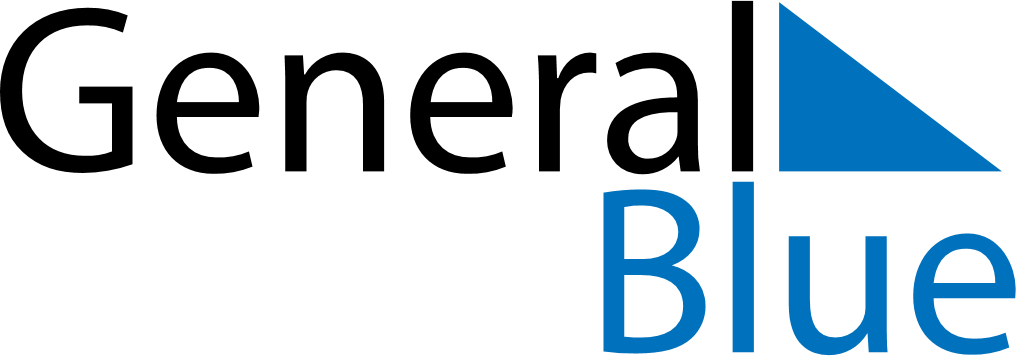 September 2024September 2024September 2024September 2024September 2024September 2024Binhe, Beijing, ChinaBinhe, Beijing, ChinaBinhe, Beijing, ChinaBinhe, Beijing, ChinaBinhe, Beijing, ChinaBinhe, Beijing, ChinaSunday Monday Tuesday Wednesday Thursday Friday Saturday 1 2 3 4 5 6 7 Sunrise: 5:39 AM Sunset: 6:43 PM Daylight: 13 hours and 4 minutes. Sunrise: 5:40 AM Sunset: 6:42 PM Daylight: 13 hours and 1 minute. Sunrise: 5:41 AM Sunset: 6:40 PM Daylight: 12 hours and 59 minutes. Sunrise: 5:42 AM Sunset: 6:39 PM Daylight: 12 hours and 56 minutes. Sunrise: 5:43 AM Sunset: 6:37 PM Daylight: 12 hours and 54 minutes. Sunrise: 5:44 AM Sunset: 6:35 PM Daylight: 12 hours and 51 minutes. Sunrise: 5:45 AM Sunset: 6:34 PM Daylight: 12 hours and 49 minutes. 8 9 10 11 12 13 14 Sunrise: 5:45 AM Sunset: 6:32 PM Daylight: 12 hours and 46 minutes. Sunrise: 5:46 AM Sunset: 6:30 PM Daylight: 12 hours and 44 minutes. Sunrise: 5:47 AM Sunset: 6:29 PM Daylight: 12 hours and 41 minutes. Sunrise: 5:48 AM Sunset: 6:27 PM Daylight: 12 hours and 38 minutes. Sunrise: 5:49 AM Sunset: 6:25 PM Daylight: 12 hours and 36 minutes. Sunrise: 5:50 AM Sunset: 6:24 PM Daylight: 12 hours and 33 minutes. Sunrise: 5:51 AM Sunset: 6:22 PM Daylight: 12 hours and 31 minutes. 15 16 17 18 19 20 21 Sunrise: 5:52 AM Sunset: 6:21 PM Daylight: 12 hours and 28 minutes. Sunrise: 5:53 AM Sunset: 6:19 PM Daylight: 12 hours and 25 minutes. Sunrise: 5:54 AM Sunset: 6:17 PM Daylight: 12 hours and 23 minutes. Sunrise: 5:55 AM Sunset: 6:16 PM Daylight: 12 hours and 20 minutes. Sunrise: 5:56 AM Sunset: 6:14 PM Daylight: 12 hours and 17 minutes. Sunrise: 5:57 AM Sunset: 6:12 PM Daylight: 12 hours and 15 minutes. Sunrise: 5:58 AM Sunset: 6:11 PM Daylight: 12 hours and 12 minutes. 22 23 24 25 26 27 28 Sunrise: 5:59 AM Sunset: 6:09 PM Daylight: 12 hours and 10 minutes. Sunrise: 6:00 AM Sunset: 6:07 PM Daylight: 12 hours and 7 minutes. Sunrise: 6:01 AM Sunset: 6:06 PM Daylight: 12 hours and 4 minutes. Sunrise: 6:02 AM Sunset: 6:04 PM Daylight: 12 hours and 2 minutes. Sunrise: 6:03 AM Sunset: 6:02 PM Daylight: 11 hours and 59 minutes. Sunrise: 6:04 AM Sunset: 6:01 PM Daylight: 11 hours and 56 minutes. Sunrise: 6:05 AM Sunset: 5:59 PM Daylight: 11 hours and 54 minutes. 29 30 Sunrise: 6:06 AM Sunset: 5:57 PM Daylight: 11 hours and 51 minutes. Sunrise: 6:07 AM Sunset: 5:56 PM Daylight: 11 hours and 49 minutes. 